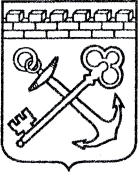 АДМИНИСТРАЦИЯ ЛЕНИНГРАДСКОЙ ОБЛАСТИАППАРАТ ГУБЕРНАТОРА И ПРАВИТЕЛЬСТВА ЛЕНИНГРАДСКОЙ ОБЛАСТИПРИКАЗот «___» ___________ 2019 год      № ___О внесении изменений в отдельные приказы аппарата Губернатораи Правительства Ленинградской области в связи с утверждениемСлужебного распорядка в органах исполнительной властии аппаратах мировых судей Ленинградской областиРуководствуясь абзацем вторым части 6 статьи 7 областного закона от 11 декабря 2007 года № 174-оз «О правовых актах Ленинградской области», в целях приведения отдельных приказов аппарата Губернатора и Правительства Ленинградской области в соответствие с действующим законодательством, приказываю:1. Внести изменения:1) в Административный регламент аппарата Губернатора и Правительства по исполнению государственной функции «Организация и обеспечение проведения аттестации государственных гражданских служащих Ленинградской области в администрации Ленинградской области (за исключением государственных гражданских служащих, замещающих должности гражданской службы в представительстве Губернатора и Правительства Ленинградской области при Правительстве Российской Федерации) и в аппаратах мировых судей Ленинградской области», утвержденный приказом аппарата Губернатора и Правительства Ленинградской области от 21 марта 2011 года № 05-02/3, заменив в абзаце третьем пункта 2.1.1 слова «со служебным распорядком в Администрации Ленинградской области, утвержденным постановлением Правительства Ленинградской области от 12 мая 2005 года № 128» словами «с действующим в органах исполнительной власти и аппаратах мировых судей Ленинградской области служебным распорядком, утвержденным постановлением Губернатора Ленинградской области»;2) в Административный регламент аппарата Губернатора и Правительства Ленинградской области по исполнению государственной функции «Организация и обеспечение проведения квалификационных экзаменов государственных гражданских служащих Ленинградской области в Администрации Ленинградской области и в аппаратах мировых судей Ленинградской области», утвержденный приказом аппарата Губернатора и Правительства Ленинградской области от 4 октября 2010 года № 05-03/3, заменив в абзаце третьем пункта 2.1.1 слова «со служебным распорядком в Администрации Ленинградской области, утвержденным постановлением Правительства Ленинградской области от 12 мая 2005 года № 128» словами «с действующим в органах исполнительной власти и аппаратах мировых судей Ленинградской области служебным распорядком, утвержденным постановлением Губернатора Ленинградской области»;3) в Административный регламент аппарата Губернатора и Правительства Ленинградской области по исполнению государственной функции «Организация и обеспечение проведения конкурсов на замещение вакантных должностей государственной гражданской службы в органах исполнительной власти Ленинградской области (за исключением представительства Губернатора и Правительства Ленинградской области при Правительстве Российской Федерации) и в аппаратах мировых судей Ленинградской области», утвержденного приказом аппарата Губернатора и Правительства Ленинградской области от 24 февраля 2011 года № 05-02/1, заменив в абзаце третьем пункта 2.1.1 слова «со служебным распорядком в Администрации Ленинградской области, утвержденным постановлением Правительства Ленинградской области от 12 мая 2005 года № 128» словами «с действующим в органах исполнительной власти и аппаратах мировых судей Ленинградской области служебным распорядком, утвержденным постановлением Губернатора Ленинградской области».2. Настоящий приказ вступает в силу 24 июня 2019 года.3. Контроль за исполнением настоящего приказа возложить на первого заместителя руководителя аппарата Губернатора и Правительства Ленинградской области.Вице-губернатор Ленинградской области –руководитель аппарата Губернатора иПравительства Ленинградской области		                                         И.В. ПетровПОЯСНИТЕЛЬНАЯ ЗАПИСКАк проекту приказа аппарата Губернатора и Правительства Ленинградской области «О внесении изменений в отдельные приказыаппарата Губернатора и Правительства Ленинградской области в связис утверждением Служебного распорядка в органах исполнительной власти и аппаратах мировых судей Ленинградской области» (далее соответственно – Проект, приказ аппаратаПроект разработан в связи с утверждением постановлением Губернатора Ленинградской области от 23.04.2019 №23-пг Служебного распорядка в органах исполнительной власти Ленинградской области и аппаратах мировых судей Ленинградской области, которое вступает в силу 24.06.2019 (в части Служебного распорядка).Принятие данного постановления Губернатора Ленинградской области предполагает признание утратившим силу постановления  Правительства Ленинградской области от 12.05.2005 № 128 «Об утверждении служебного распорядка в Администрации Ленинградской области». Соответствующий проект постановления Правительства Ленинградской области разработан и проходит процедуру согласования в установленном порядке. Датой вступления его в силу определена дата вступления в силу вышеуказанного постановления Губернатора Ленинградской области (в части Служебного распорядка) – 24.06.2019, поэтому вступление в силу приказа аппарата также обусловлено указанной датой.